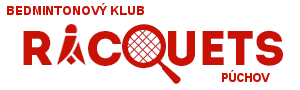 ZÁVÄZNÁ PRIHLÁŠKA NA LETNÝ BADMINTONOVÝ CAMPBK RACQUETS PÚCHOV – ŠPORTOVÁ HALA MŠK PúchovTERMÍN (zakrúžkovaním zvolíte termín; dieťa môže absolvovať aj oba letné campy)01. – 05. AUGUST 201615. – 19. AUGUST 2016NOCĽAH  (Bude hráč/čka na letnom kempe spať? Vami vybranú odpoveď zakrúžkujte)					ÁNO	   -	NIE 	 ÚDAJE HRÁČAMENO PRIEZVISKO HRÁČA: _____________________________________________________ADRESA TRVALÉHO BYDLISKA: __________________________________________________PSČ / OBEC: _________________________________________________________________DÁTUM NARODENIA: ______________________ Č. OP/R.Č: __________________________MOBIL / E-MAIL: _______________________/______________________________________ZDRAVOTNÝ STAV ŽIAKA (alergie, epilepsia, lieky, chronické choroby, strava a iné ochorenia):___________________________________________________________________________ÚDAJE RODIČAMENO  PRIEZVISKO RODIČA: ____________________________________________________MOBIL / E-MAIL (uveďte dva tel. kontakty):___________________________________________________________________________________________________________________AKO DLHO SA HRÁČ  VENUJE BEDMINTONU (mesiace/roky)___________________________NÁZOV MATERSKÉHO BEDMINTON. KLUBU: _______________________________________Vyplnenú a podpísanú prihlášku spolu s prehlásením o zdravotnej spôsobilosti dieťaťa je potrebné zaslať (odovzdať) usporiadateľovi najneskôr do 1.7.2016.VEĽKOSŤ TRIČKA (8 rokov, 10 rokov, S, M, L): ________________________________________					          ___________________         PODPIS HRÁČA					                 PODPIS RODIČA